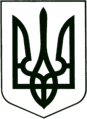 УКРАЇНАНАКАЗ08.04.2020				    Сахновщина				№ 91Про закінчення опалювального сезонув  закладах освіти Сахновщинського району	У зв’язку з підвищенням середньодобової температури зовнішнього повітря до +8 градусів і вище,   відповідно до пункту 5 Правил надання послуг з централізованого опалення, постачання холодної та гарячої води і водовідведення, затверджених постановою Кабінету Міністрів України від 21 липня  2005 року  № 630, постанови Кабінету Міністрів України від 06 серпня 2014 року № 409,  на виконання  розпорядження голова Харківської обласної державної адміністрації від 08 квітня 2020 року № 164 «Про закінчення опалювального сезону», розпорядження Сахновщинської районної державної адміністрації  від 08 квітня 2020 року № 56 «Про закінчення опалювального сезону»  н а к а з у ю:1.   Закінчити опалювальний сезон у  закладах освіти  району з 09 квітня 2020 року включно.2.     Керівникам     закладів освіти вжити   відповідних заходів, пов’язаних з закінченням опалювального сезону.    3.   Начальнику господарчої групи відділу освіти Марині ЧЕРНЕЗІ разом з Сахновщинської дільницею Красноградського УЕГГ  ПАТ «Харківгаз»  провести своєчасне відключення газових опалювальних приладів відповідно до діючих норм і правил. 4.      Контроль за виконанням  наказу  покласти на начальника господарчої групи  Марину ЧЕРНЕГУ.  Начальник відділу освіти                                                  Галина МОСТОВАВізи: Начальник господарчої групи                                               М.ЧернегаЮрист відділу освіти                                                        В. СідороваЗ наказом  начальника відділу освіти  від 08.04.20209 № 91 ознайомлені:САХНОВЩИНСЬКА РАЙОННА ДЕРЖАВНА АДМІНІСТРАЦІЯВІДДІЛ ОСВІТИПаламаренко С.Г.Майборода Н.В.Дубова О.Ю.Білик І.В.Перець С.Ф.Дяченко Т.О.Косточка В.О.Рогізна В.В.Макушина О.І.Жага Н.В.Завалій Л.В.Прокопенко С.В.Науменко З.І.Пустовойтенко Т.М.Гочаренко Г.Д.Діденко Т.О.19Зайцева Т.П.20Щербина Л.П.21Пахущий В.І.22Мідна М.В.23Степаненко О.А.24Свідченко Т.В.25Пожога С.І.26Майстеренко К.М.27Чернега М.М.